Candidatures accompagnées d’une lettre de motivation et d’un C.V à adresserPar mail : recrutement@ville-pezenas.frOu Par courrier : Mairie de Pézenas BP 73 – 6 Rue Massillon 34120 PEZENASL’annonce est également visible sur le site de la ville rubrique « Ma Mairie » ensuite « la ville recrute », sur emploi territorial et également sur les réseaux sociaux « Facebook » et «X» anciennement Twitter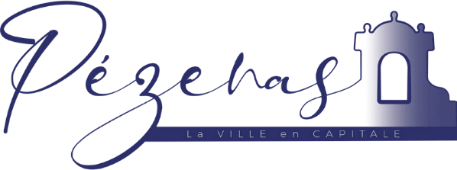 Dans l’arrière-pays littoral, la ville de Pézenas (Hérault) offre un cadre de vie agréable, Pézenas une des destinations touristiques au patrimoine exceptionnel. LA VILLE RECRUTEUN-E CHARGÉ-E DE MISSIONURBANISME AMÉNAGEMENTPÔLE AMENAGEMENT-CADRE DE VIEPoste à pourvoir rapidementNos avantages :Politique RH : Évolution professionnelleForte politique de formationsParticipation employeur mutuelleCOS (prestations, billetterie, chèques-vacances…).Congés :25 jours de congés annuels hors RTTTemps de travail hebdomadaire :37,5 heures hebdomadairesHoraires : 8h à 12h et 13h30 à 17hPézenas, ville des Métiers d’Art, station de tourisme surclassée (8.400 habitants) reconnue Grand Site Occitanie, Secteur sauvegardé.LA VILLE DE PÉZENAS (HÉRAULT) RECHERCHEUN-E CHARGÉ-E DE MISSION - URBANISME AMÉNAGEMENTFilière ADMINISTRATIVE ou TECHNIQUE CONTRAT DE PROJET POUR UNE DURÉE D’UN ANà temps complet H/FMissions principales : Sous la responsabilité de la directrice du Pôle Aménagement - Cadre de vie, vous devrez : Elaboration et suivi des mises à jour des documents de planification et d’urbanisme dans le cadre des grands projets communauxAssurer le suivi technique financier et juridique de ces dossiers d’urbanismeSuivi de dossiers techniques d’investissement en aménagement d’espace public dans le cadre de ces grands projets communauxAssurer la communication de votre travailTravailler sur des projets transversaux au sein du pôle Suivi des demandes d’urbanisme des riverains à l’appui des documents d’urbanisme en vigueur (PLU + PPRI)Profil souhaité :Code de l’urbanisme et connaissances juridiques.Maîtrise des procédures d’urbanismeCode de la commande publiqueConnaissances techniques voirie / E.V.Connaissances des logiciels informatiques, cartographie, SIGCapacité à synthétiser et coordonner plusieurs projetsRigueur, organisation, discrétion, capacité de synthèse et d’analyseTravail en mode projet tout le long de la durée du contratExpérience exigéeLicence professionnelle développement de projets de territoire souhaitéeLieu de travail :Centre technique La Butte Verte avenue Monod à PÉZENAS